Formulario de “ABC” 	EVENTO 	Pensamiento 	Sentimiento 	A 	B 	C 	“Algo sucede” 	“Me digo algo a mí mismo” 	“Siento algo” 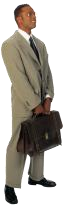 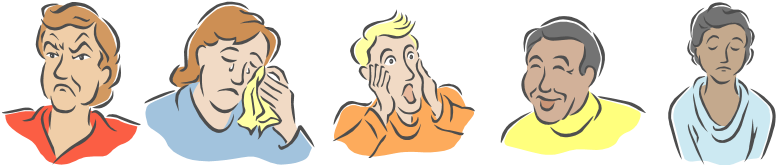 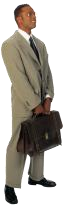 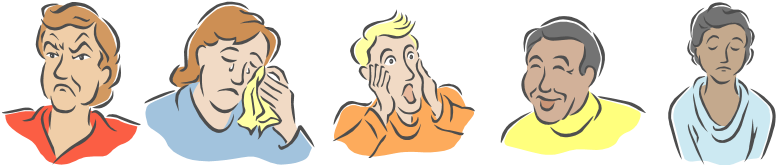 